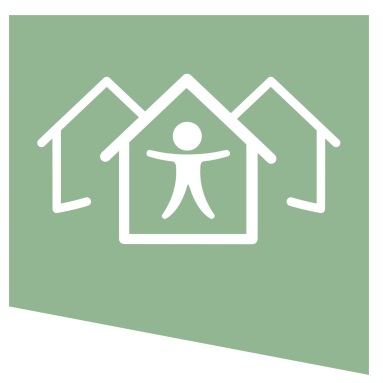 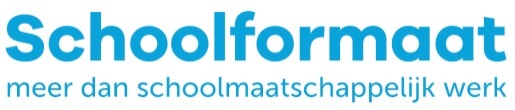 Themabijeenkomst Scheiden10 september 2018Van 14.30 – 17 uurLocatieCHG Den Haag, Haagse HoutSprekers:Renate Uddin en Mark EversteijnHet meemaken van een scheiding is voor iedereen in het gezin een ingrijpende gebeurtenis. Blijvend ouderschap, een goed contact tussen kind en ouders en het welzijn van de gezinsleden hebben de hoogste prioriteit. Door hiervoor zorg te dragen, kan een kind zich ondanks de scheiding zo optimaal mogelijk ontwikkelen. Ouders in een scheidingssituatie (in scheiding of gescheiden) hebben naast de eigen emoties die bij een scheiding horen ook de zorg voor hun kind(eren). Hulp bij scheiding voor ouders is het belangrijk om voor hun kinderen de scheiding zo goed mogelijk te laten verlopen.Deze themabijeenkomst over scheiding geeft ouders informatie en handvatten hoe dit te doen en waar ze op moeten letten.ResultaatDe ouders:•weten hoe een scheiding zo kindwaardig mogelijk kan verlopen•hebben kennis van de risicofactoren voor een kind•herkennen de signalen die kinderen per leeftijdsgroep af kunnen geven•weten welke informatierechten en -plichten ouders naar elkaar toe hebben•weten hoe een gezinssysteem werkt•krijgen handvatten voor de omgang met hun kinderen•ontvangen tips voor nuttige boeken en/of websites •kennen de hulpverleningsmogelijkheden